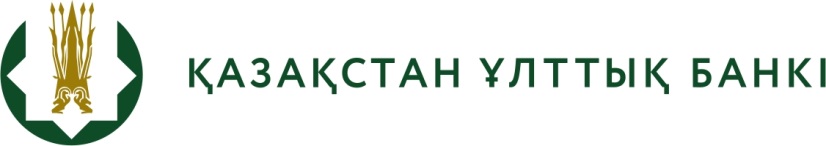 БАСПАСӨЗ – РЕЛИЗІ2021 жылғы 11 қараша  			  	                                     Нұр-Султан қаласы «Қазақстан Республикасы Ұлттық Банкі Басқармасының кейбір қаулыларына сақтандыру нарығына және бағалы қағаздар нарығына қатысушылардың есептілікті ұсынуы мәселелері бойынша өзгерістер мен толықтыру енгізу туралы» Қазақстан Республикасы Ұлттық Банкі Басқармасы қаулысының жобасын әзірлеу туралыҚазақстан Ұлттық Банкі «Қазақстан Республикасы Ұлттық Банкі Басқармасының кейбір қаулыларына сақтандыру нарығына және бағалы қағаздар нарығына қатысушылардың есептілікті ұсынуы мәселелері бойынша өзгерістер мен толықтыру енгізу туралы» Қазақстан Республикасының Ұлттық Банкі Басқармасы қаулысының жобасын (бұдан әрі – Қаулы жобасы) әзірлегені туралы хабарлайды.Қаулы жобасы қаржы ұйымдарының пруденциалдық нормативтерді енгізу туралы есептілікті қаржы нарығын реттеу және дамыту жөніндегі уәкілетті орган белгілеген талаптарға сәйкестендіру, сондай-ақ есептіліктің нысандарын оңтайландыру және ҚРҰБ НҚА құқықтық мониторингінің шеңберінде заң нормаларындағы кемшіліктерді жою мақсатында әзірленді.Қаулы жобасынын толық мәтінімен https://legalacts.egov.kz/npa/view?id=12908307 ашық нормативтік құқықтық актілердің интернет-порталында танысуға болады.Толығырақ ақпаратты мына телефон бойынша алуға болады:+7 (7172) 775 205e-mail: press@nationalbank.kzwww.nationalbank.kz